«Согласовано»Директор школы № ________________________МКП «Городской комбинат школьного питания»М  Е  Н   Ю  школы №_____На 13 декабря 2021г.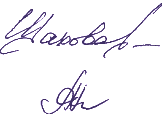 ГЕНЕРАЛЬНЫЙ ДИРЕКТОР                                    А.М.ШАХОВАКАЛЬКУЛЯТОР                                                          Т.Ю.ЛЫКОВАЗАВ ПРОИЗВОДСТВОМ«Согласовано»Директор школы № ________________________МКП «Городской комбинат школьного питания»М  Е  Н   Ю  школы №_____На 13 декабря 2021г.ГЕНЕРАЛЬНЫЙ ДИРЕКТОР                                    А.М.ШАХОВАКАЛЬКУЛЯТОР                                                          Т.Ю.ЛЫКОВАЗАВ ПРОИЗВОДСТВОМБЖУЭЦккал№ ТТКНаименование блюдаВыход, гВыход, гЦена, руб.Завтрак 7-11 лет4,74,040,2556,5776Яйцо вареное1 шт.9,449,444,245,329,5183898Каша молочная рисовая с маслом (крупа рисовая, молоко, сахар-песок, соль йод., масло слив.)150/512,9312,939,1416,3814,41791017Бутерброд с сыром  (сыр Российский,, хлеб пшеничн.)20/3013,6113,611,811,613,275986Какао-напиток (какао порошок, молоко, сахар)2007,667,663,281,0945,9221Банан                                  23436,3636,3623,1728,41103,25714,5Итого67980,0080,00Льготное питание80,0080,00Обед 7-11 лет3,7189,991271005Солянка Деревенская (колбаса п/к, колбаса вареная, крупа пшено, лук репч., морковь, огурцы соленые, масло подсолн., соль йодир., томат. паста)15/25016,4716,4713,8216,477,63234209Кюфта по-московски с соусом  (говядина, яйцо, лук репч., соль йодир., ,крупа рисовая, мука пшен., масло растит.)   70/3010042,1942,194,43,9325,33187307Макаронные изделия отварные (макаронные изделия, масло сл.)1506,756,750,220,0513,756432Чай с лимоном (чай, лимон, сахар-песок)200/42,782,781,8750,2512,7562,5-Хлеб пшеничный йодированный251,681,681,980,3611,8839-Хлеб ржаной201,121,120,60,4515,571Груша свежая15129,0129,0126,60529,5196,78776,5Итого915100,00100,00Льготное питание100,00100,00БЖУЭЦккал№ ТТКНаименование блюдаВыход, гВыход, гЦена, руб.Завтрак 12 лет и старше4,74,040,2556,5776Яйцо вареное1 шт.9,449,445,677,639,4249885Каша молочная рисовая с маслом (крупа рисовая, молоко, сахар-песок, соль йод., масло слив.)200/516,2516,259,1416,3814,41791017Бутерброд с сыром  (сыр Российский,, хлеб пшеничн.)20/3013,6113,611,811,613,275986Какао-напиток (какао порошок, молоко, сахар)2007,667,663,281,0945,9232Банан                                  24538,0438,0424,630,71113,15791,5Итого74085,0085,00Льготное питание85,0085,00Обед 12 лет и старше3,7189,991271005Солянка Деревенская (колбаса п/к, колбаса вареная, крупа пшено, лук репч., морковь, огурцы соленые, масло подсолн., соль йодир., томат. паста)15/25016,4716,4717,720,869,3294209Кюфта по-московски с соусом (говядина, яйцо, лук репч., соль йодир., ,крупа рисовая, мука пшен., масло растит.)  90/3012053,8953,896,34,739,2225307Макаронные изделия отварные (макаронные изделия, масло сл.)2009,009,000,220,0513,756432Чай с лимоном (чай, лимон, сахар-песок)200/42,782,781,8750,2512,7562,5-Хлеб пшеничный йодированный251,681,681,650,39,949,5-Хлеб ржаной251,401,400,620,4615,973Груша свежая15529,7829,7832,07534,62110,74887Итого994115,00115,00Льготное питание115,00115,00